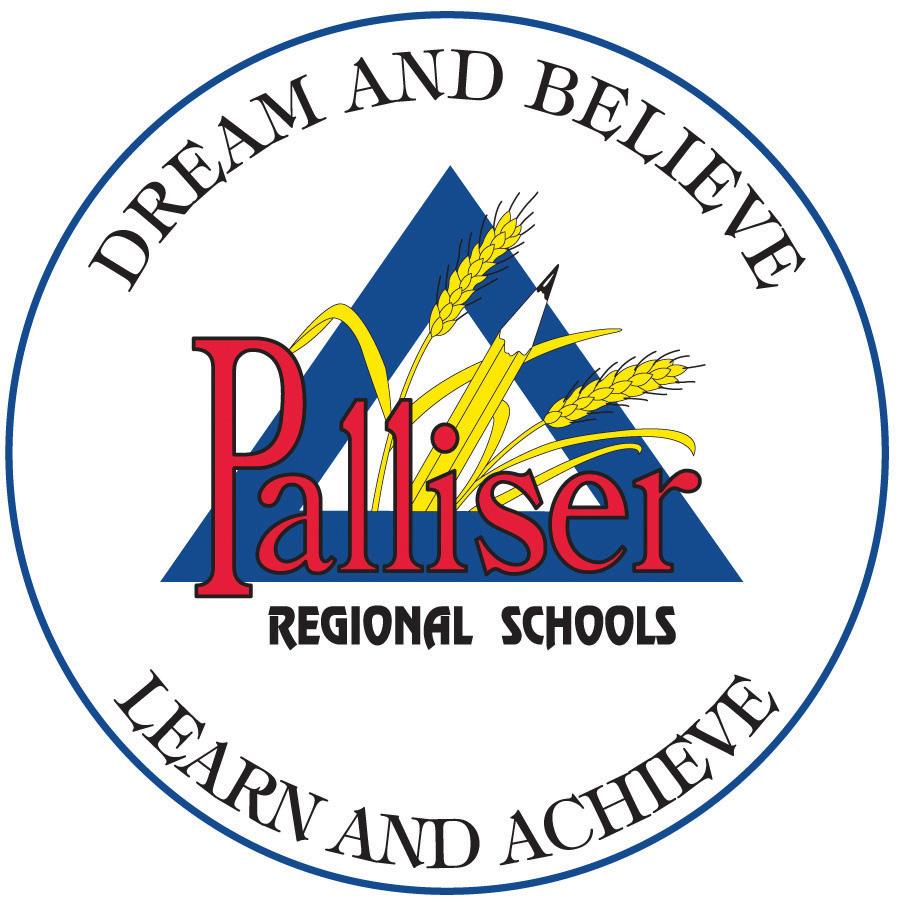 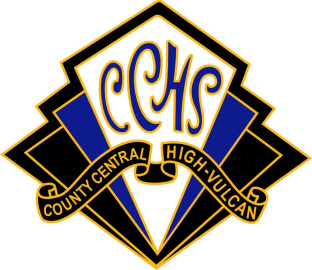 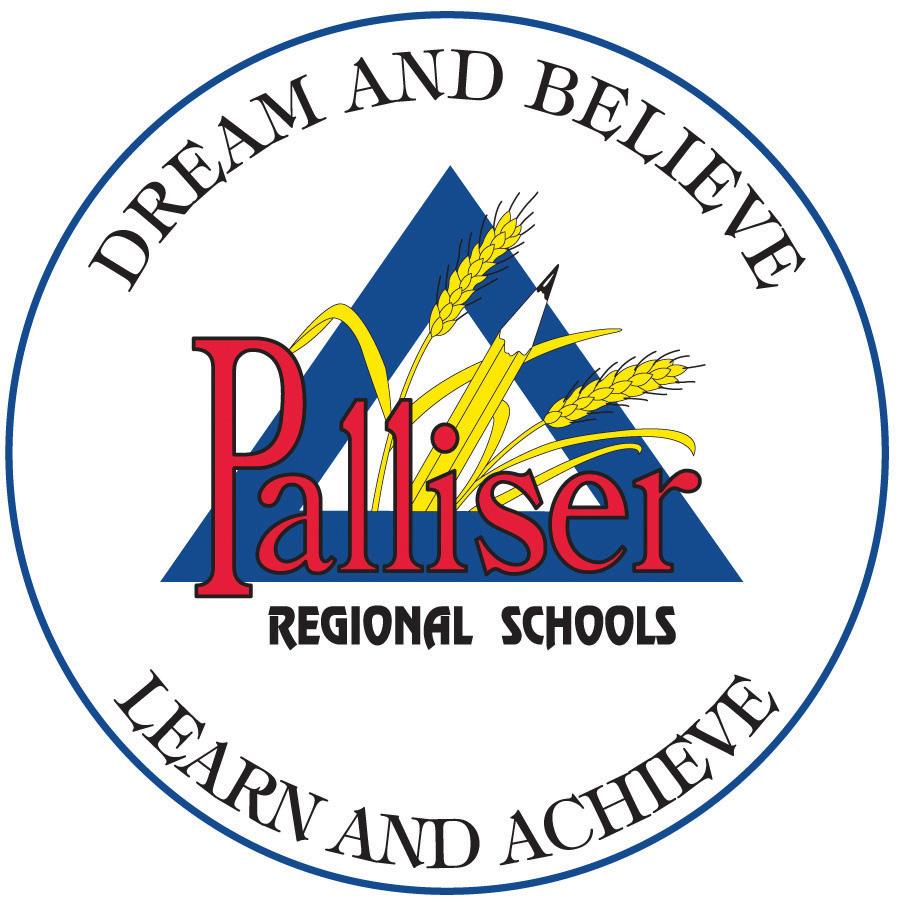 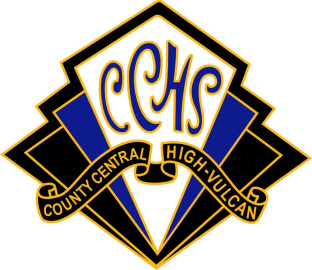 VOLUNTEER DRIVERPARENT CONSENT FORMPalliser Regional Division policy permits the use of properly licensed volunteer drivers as approved by the principal to convey students to and from off-campus activities. Under no circumstances are any students of CCHS to be used as volunteer drivers (School Policy). Volunteer Drivers must be at least 21 years of age (School and Palliser Policy).Parental consent is required for a student to be a passenger in a vehicle driven by a volunteer for school sponsored off-campus activities.The consent covers all off campus trips and activities within the current academic year 2019/20.Accordingly, would you complete this form and return it to the school in care of the principal or athletic director.I, ______________________________(name of parent/guardian), agree that my son/daughter _______________________________ may travel to an off campus activity with a volunteer driver who has been approved by the CCHS administration_______________________________________               _______________Student Signature                                                                 Date______________________________________                 _______________Parent/Guardian Signature 				          Date